              6 октября 2018 года в специализированном зале для настольного тенниса Сорочинского городского округа проходил I про-тур западной зоны Оренбургской области сезона 2018-2019гг. среди юношей и девушек 2002 года рождения и моложе. В соревнованиях приняли участие 74 спортсмена из западной зоны Оренбургской области (г.Бузулук, г.Бугуруслан, Курманаевский район, Красногвардейский район).Сорочинские теннисисты  заняли весь пьедестал почета, не дав шансы соперникам. Юноши: 1 место – Кокорин Родион  (школа №4)2 место – Беляев Данила (школа №5)3 место – Гавышев Александр (школа №5)Девушки1 место – Акимова Дарья (школа №4)2 место - Шихалова Валерия (школа №4)3 место – Дорохина Виктория (школа №4)Поздравляем ребят и тренеров: Адеянова Дмитрия, Деменок Олега!  Новый сезон начали успешно!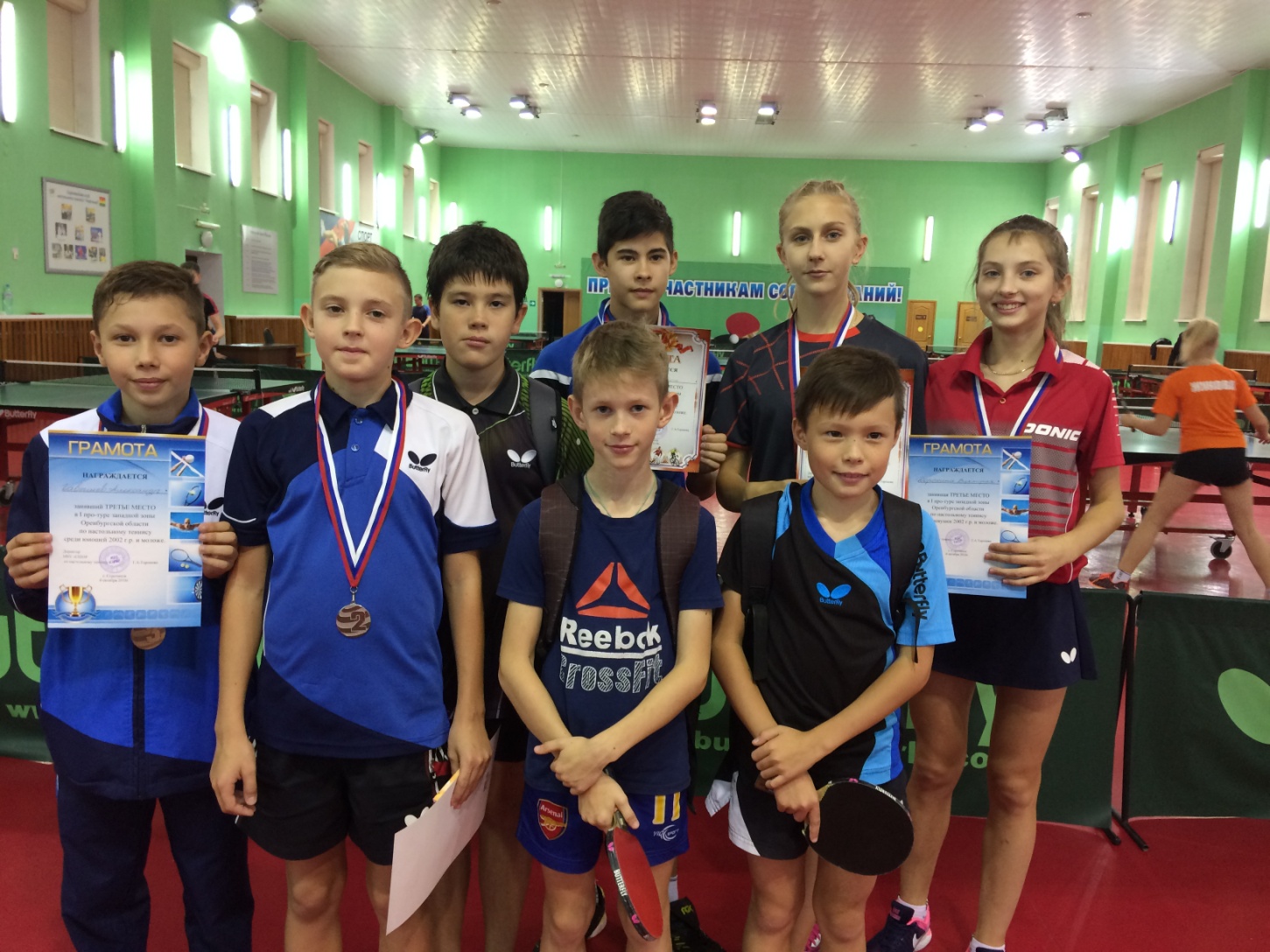 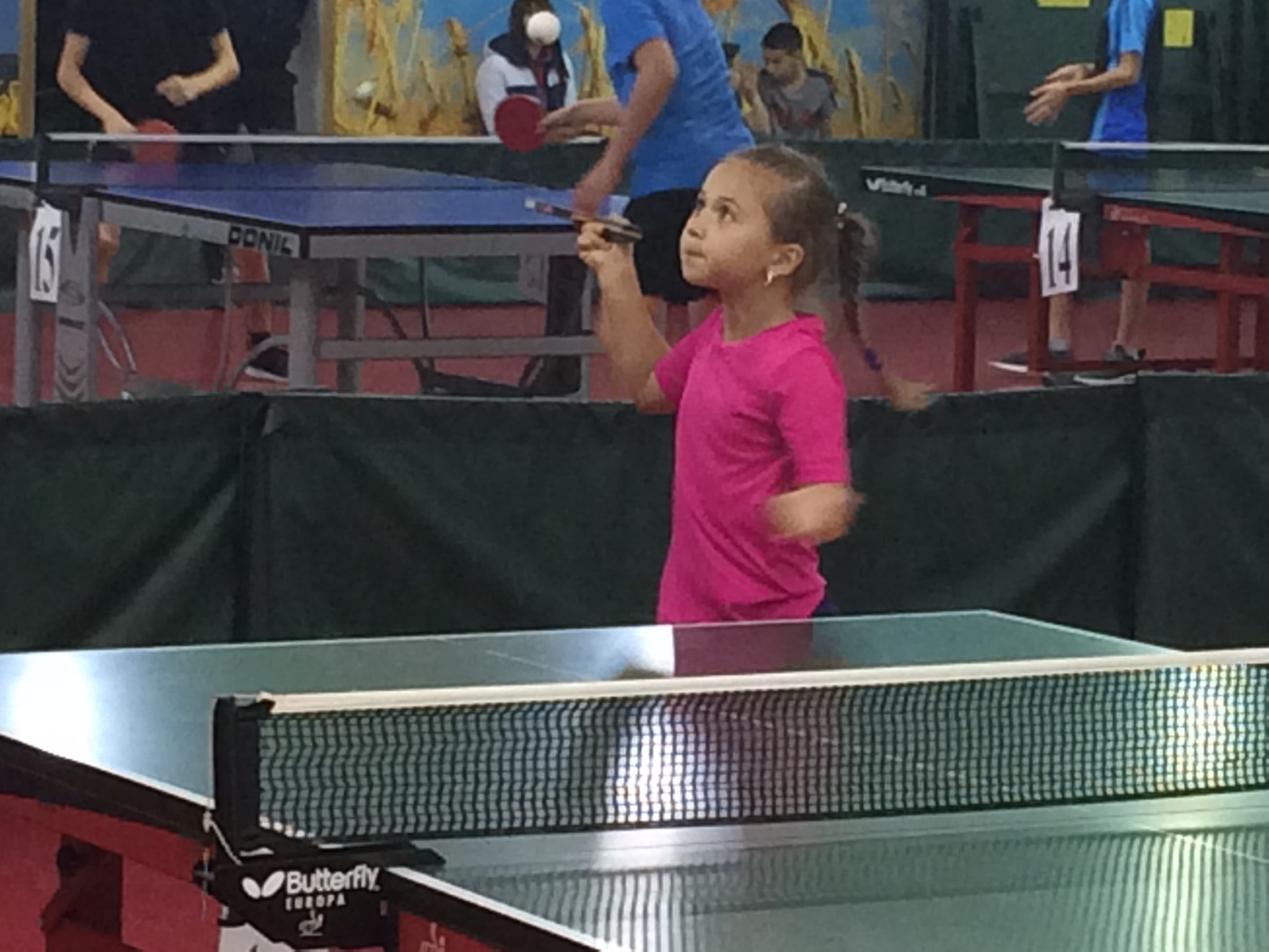 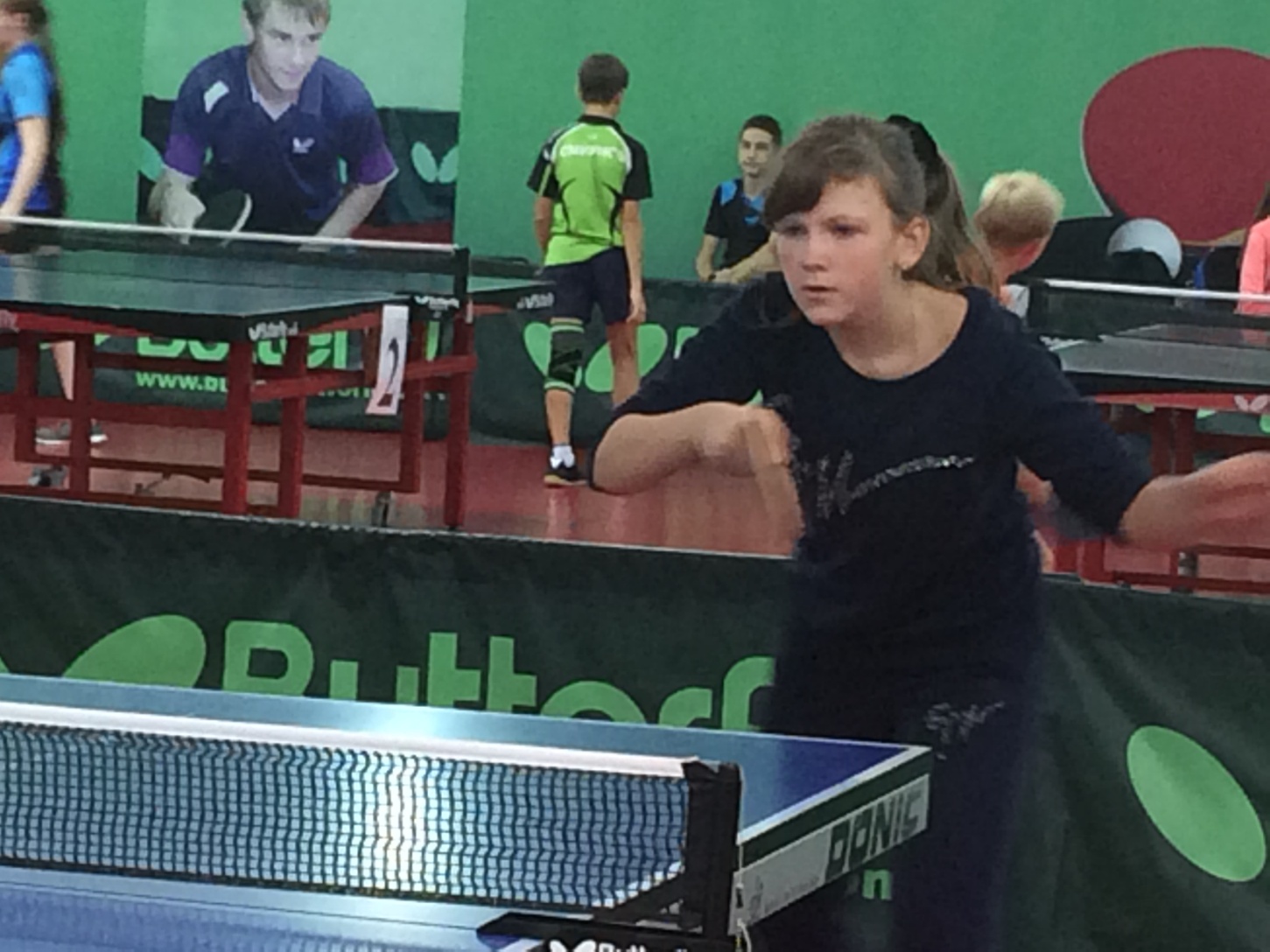 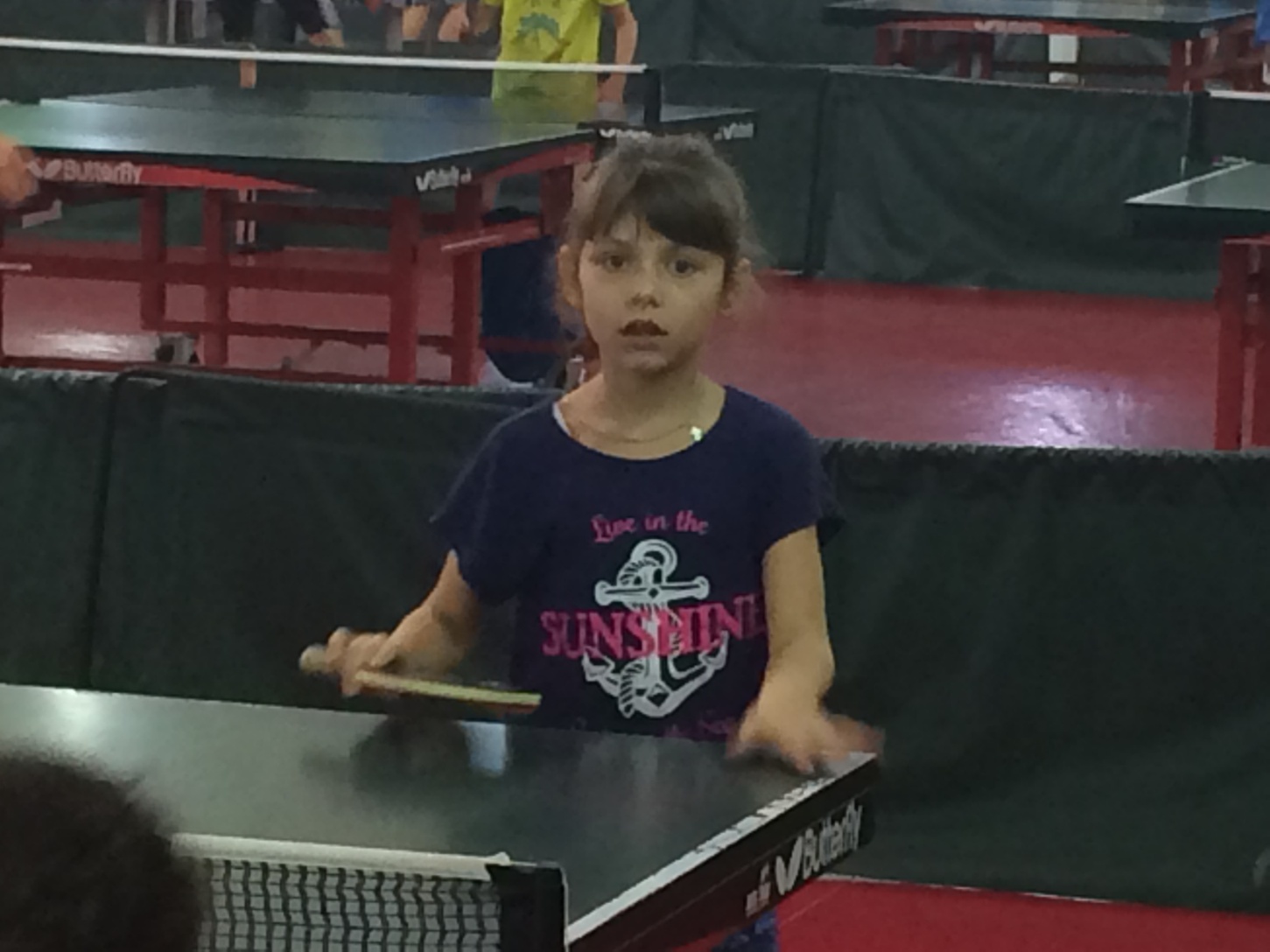 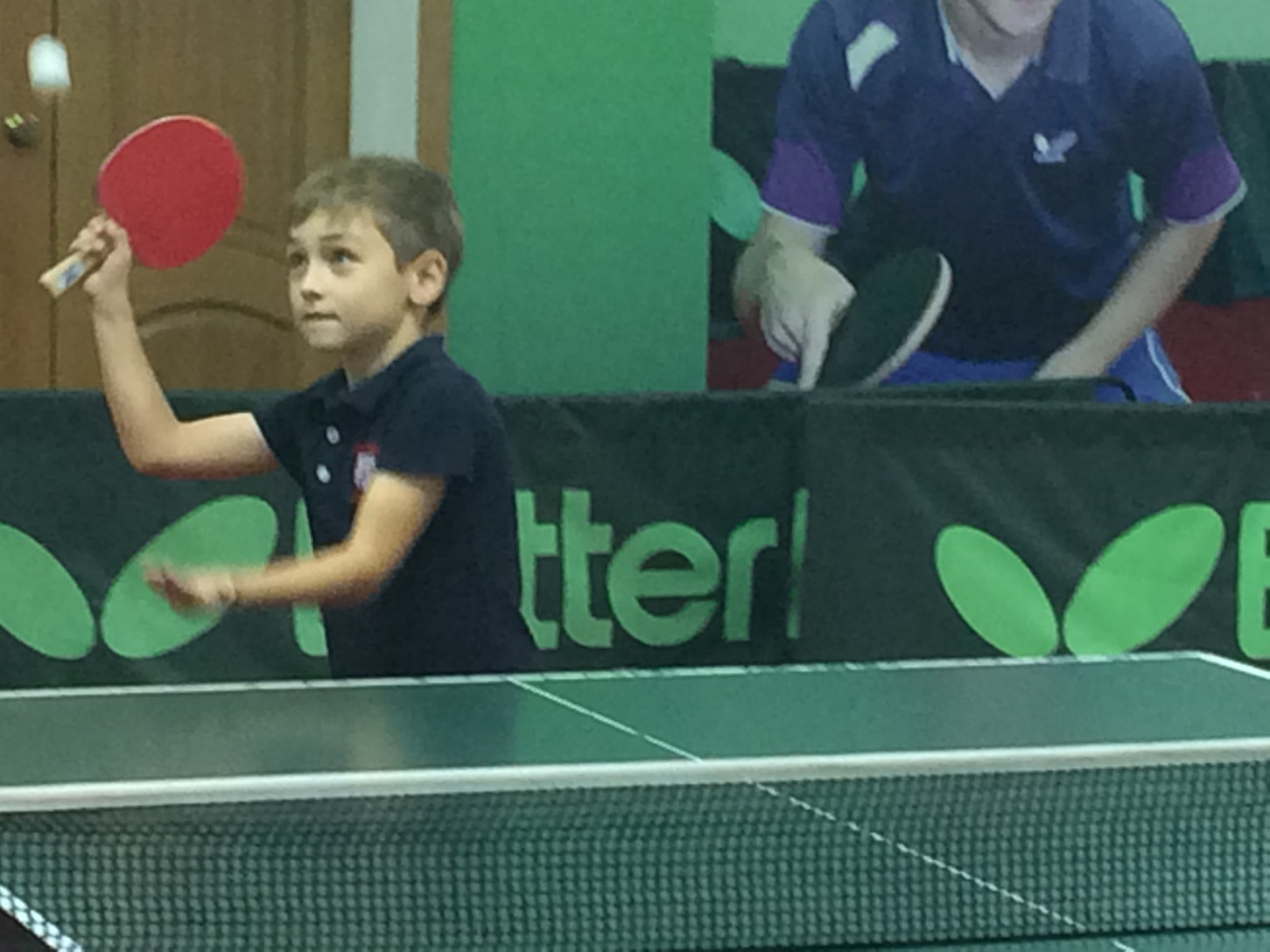 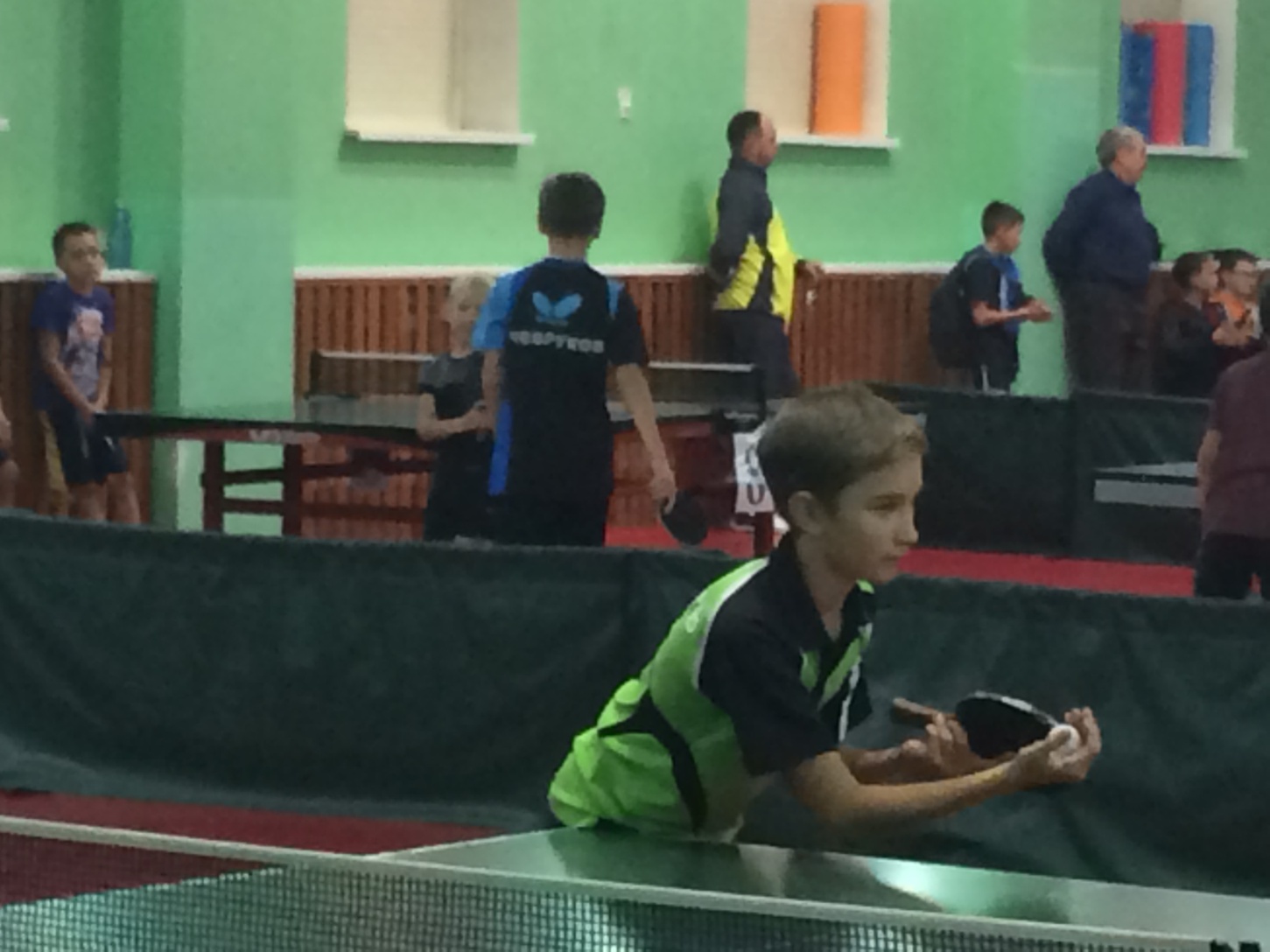 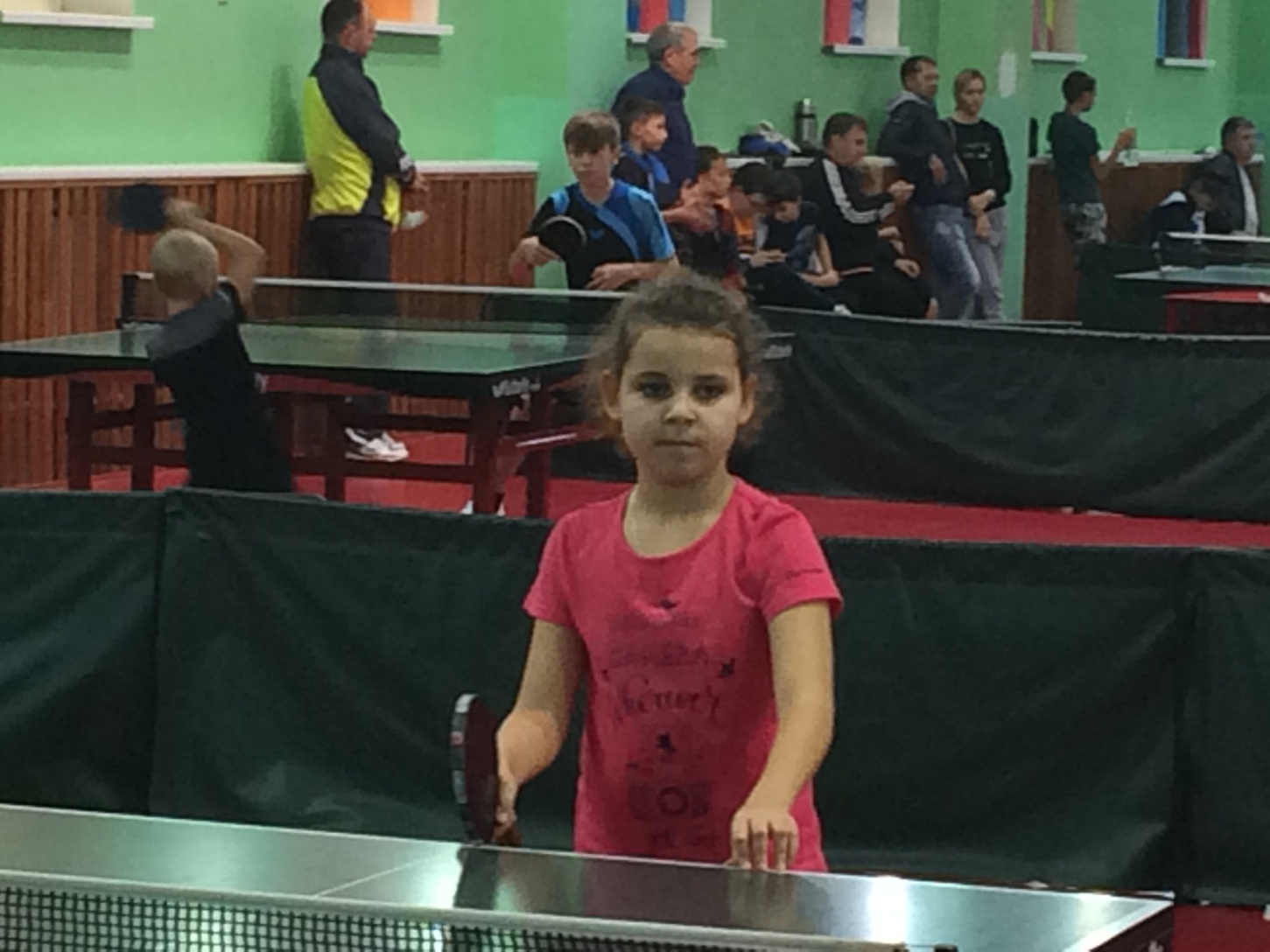 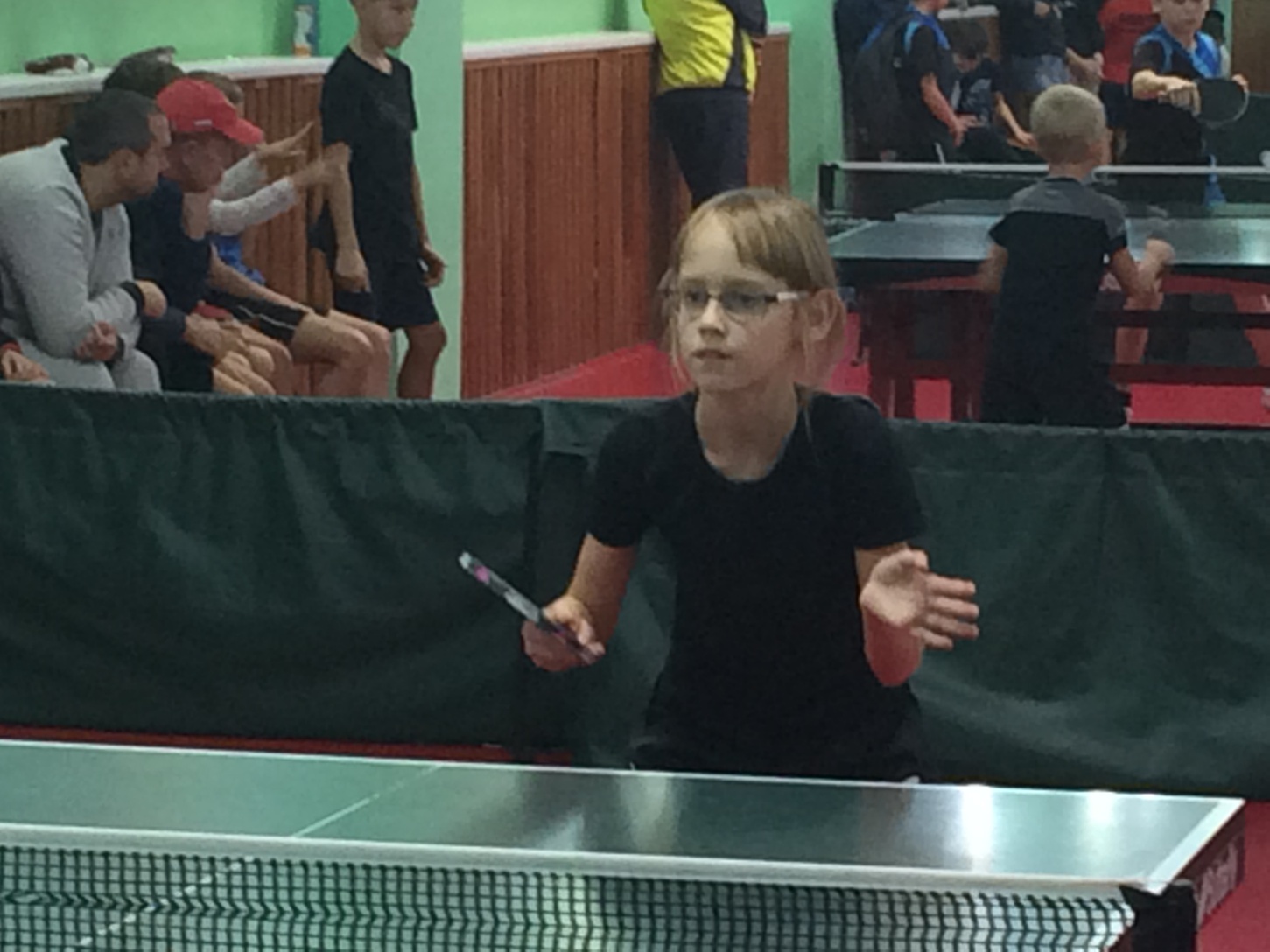 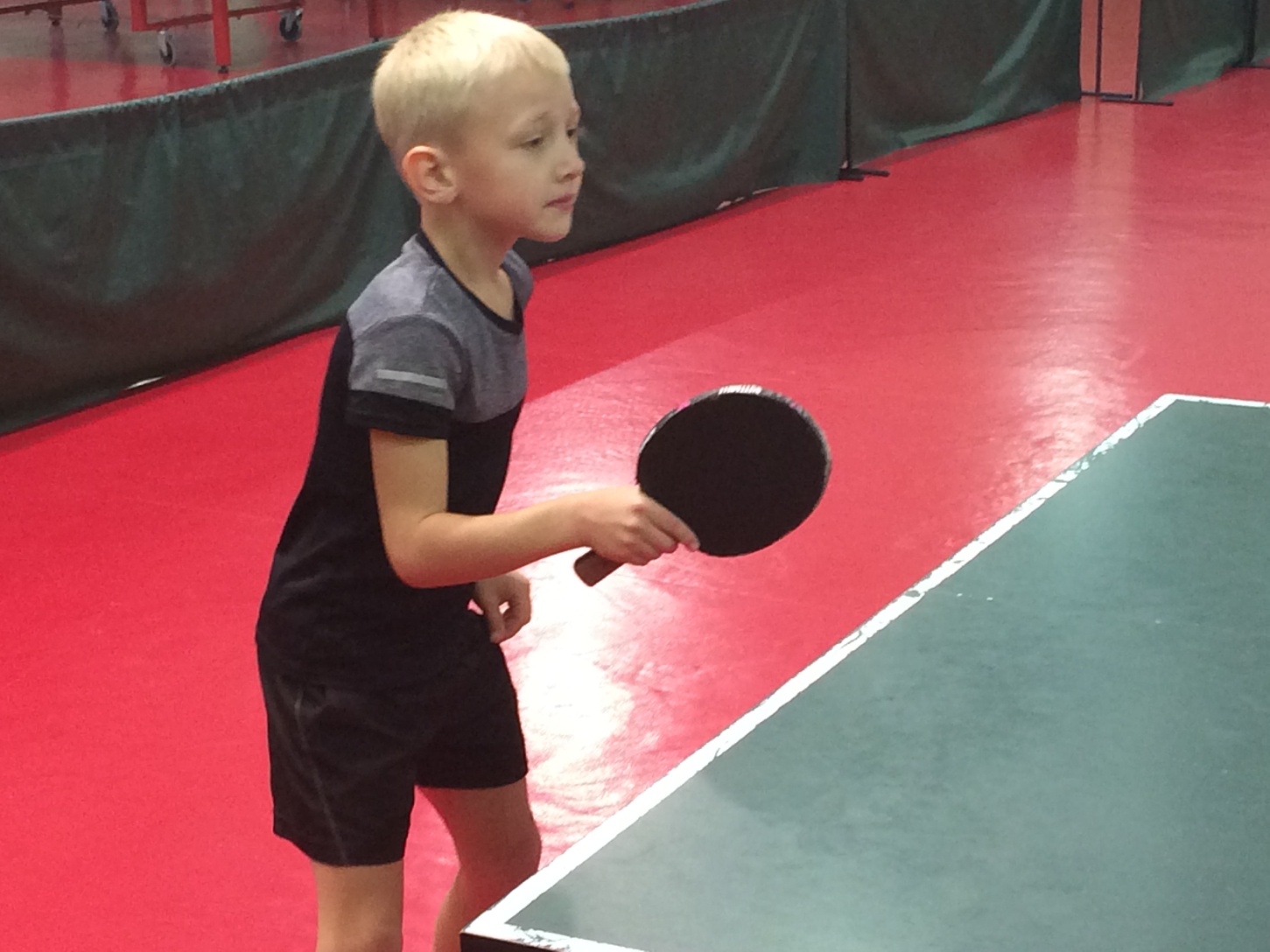 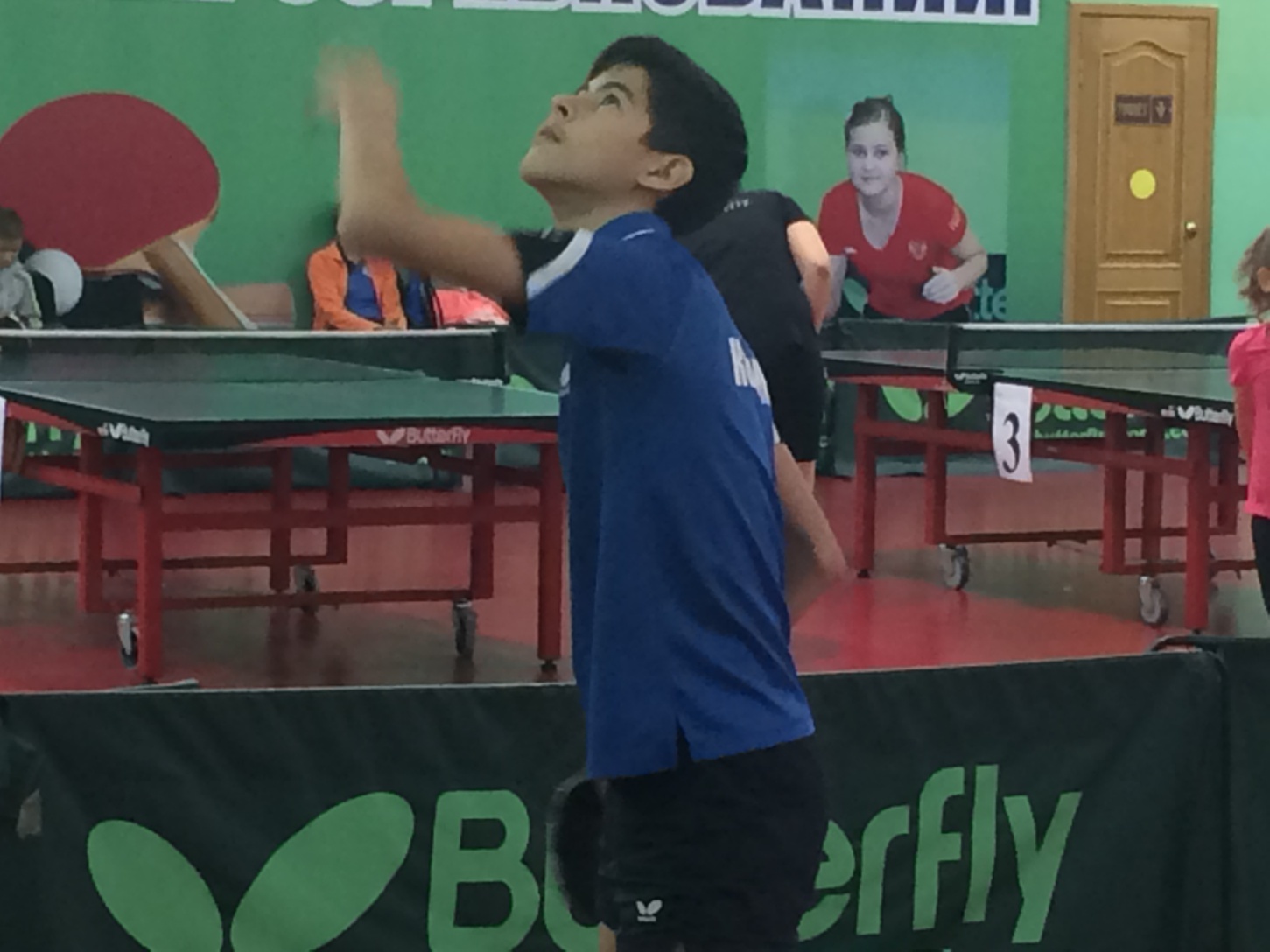 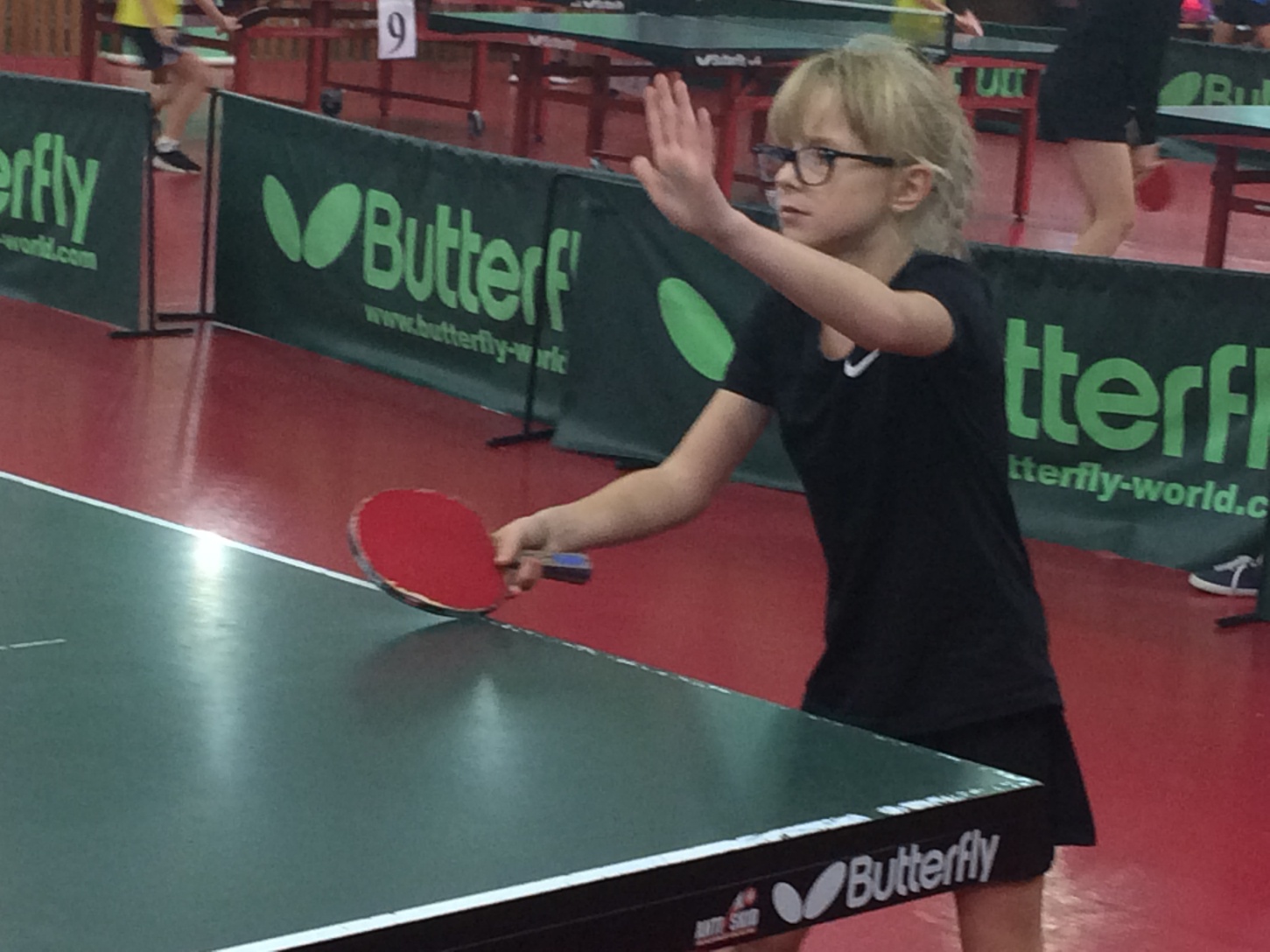 